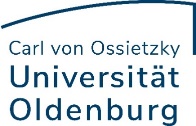 An den Promotionsausschuss der Fakultät I der Carl von Ossietzky Universität OldenburgSachbearbeitung: Frau Inge WiehebrinkFK IAmmerländer Heerstr. 114 - 11826111 OldenburgApplication for acceptance as a doctoral candidate (without submission of the exposé and without written statement from the primary supervisor) at School I - School of Educational and Social Sciences at the University of Oldenburg.1.	Personal detailsSurname, first name:Address: Street: 					POST CODE/CITY:Email address:Personal telephone number:					Work telephone number:Date of birth	:					Place of birth:Nationality (if applicable, the first and second nationality)		Employed by the University of Oldenburg: 					Yes / 		No(if yes, please provide your employee number):				2.	Details of the research project2.1	Proposal for the planned thesis topic:
Doctoral projects in cooperation with auniversity of applied sciences:				ja / 		nein		If yes, which one? 		Binational Promotion						ja / 		nein		If yes: which one?2.2	Scholarly support provided by:2.3	Supervision Agreement concluded: 				Yes / 		2.4	Enrolled in the PhD programme:				Yes / 		No(if yes, please state the name of the programme): 	2.5	If my doctoral project is accepted by the doctoral committee		I would like to become a member of the Graduate School for Social Sciencesand Humanities (3GO).					Yes / 		No3.	Academic career	3.1	University degree	3.2	Of the above-mentioned, the following were obtained		at the University of Oldenburg:		from		to			Semester number:		from		to			Semester number:3.3	First university entrance qualification (type):	German federal state/district/city				:(or country, if not in Germany):Date:				3.4	University of first enrolment:				(after obtaining the university entrance qualification):		(or country, if the university is outside Germany):		Date: 	3.5	Certificate that qualifies the recipient for doctoral studies (type):		Degree programme/subject: 							Degree title: 							German federal state/district/city:							(or country, if not in Germany):				Overall grade: 						Date: 		The following documents are enclosed with this application: 
(Please note: Only complete applications will be processed) 	a)	Certified copies of certificates	b)	Supervision Agreement	c)	Written declaration that no commercial mediation or consulting services		(doctoral consultation) will or have been made use of in connection with thedoctoral project.	d) 	Written declaration as to whether an application for admission/an applicationfor acceptance  to a PhD programme at another university was submitted at the same time and whether the applicant has already unsuccessfully taken part in another doctoral degree procedure.	e)	Written declaration as to whether the applicant has already used larger parts of the dissertation for a bachelor’s degree, master's degree, diploma, or similar
	examination work.	f)	Written declaration that the proposed thesis	 has not been submitted, either inwhole or in part to another university.	g)	Written declaration that the applicant will adhere to the Guidelines for 		good academic practice at the University of Oldenburg.	h)	CV in table format	__________________________	S i g n a t u r e/D a t e Appendix to the application for acceptance to a PhD programme at School I:Explanations regarding points c), d,) e), f) and g) of the application formI declare that I will not or I have not been made use of any commercial mediation or consulting services (doctoral consultation) in connection with my doctoral project.Date 			SignatureI declare that I have not submitted an application for admission/application for acceptance to a PhD programme at another university at the same time, and I declare that I have not already unsuccessfully taken part in another doctoral degree procedure.Date 			SignatureI declare that I have not already used larger parts of the dissertation for a bachelor’s degree, master's degree, diploma, or similar examination work.Date 			SignatureI declare that I have not submitted the proposed thesis, either in whole or in part, to any other university.Date 			SignatureI declare that I will adhere to the Guidelines for good academic practice at the University of Oldenburg.Date			SignatureAppendix to the application for acceptance to a PhD programme at School I:Form for point b):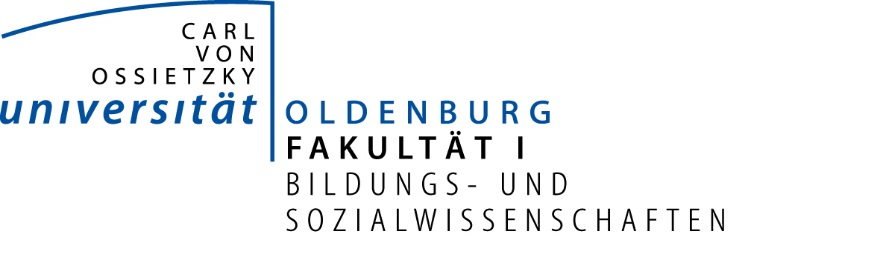 Supervision AgreementThe doctoral candidate and the following professor have agreed to conclude a Supervision Agreement for the PhD project, which is intended to guarantee the scholarly support needed for the success of the project: Ms/Mr _______________________________ [doctoral candidate] and Ms/Mr_______________________________ [First supervisor] 1. School: _________________________________________________ Doctoral subject/area: _______________________________________ If applicable, name of PhD programme or Graduate School: ____________________________________________________________ 2. Intended thesis topic (working title): ________________________________________________________________________________________________________________________________________________________________________________                                                            Start of the PhD project (month/year): ______________________ 3. At the beginning, the doctoral candidate will draw up a timeline for the project, which is to be regularly updated and discussed with the supervisor. The doctoral candidate will report regularly, but at least once a year, to the supervisor on the preparation, development and implementation of the PhD project (progress report) and present preliminary work or parts of the thesis in the following colloquia or in comparable places.4. Academic supervision takes place in particular through regular one-on-one discussions as well as through regular participation in events organised as part of PhD programmes and/or in School and subject-related doctoral colloquia. The first supervisor will monitor the quality of the doctoral thesis and support the independent scientific development of the doctoral candidate by providing advice and practical support. To the extent required, they will comment orally or in writing on the contributions delivered during the agreed meetings. 5. The doctoral candidate must notify the first supervisor of changes to the topic of the doctoral thesis and any changes of address. 6. All scientific activity is based on the principles of good academic practice as formulated in the guidelines of the German Research Foundation (DFG) and the corresponding regulations of the University of Oldenburg. The doctoral candidate’s first supervisor is available to answer any questions about this. The doctoral candidate will comply with these regulations.7. If the supervisory relationship is dissolved for reasons beyond the responsibility of the doctoral candidate, the School will strive to provide an alternative suitable supervisor. 8. Use of scientific results in the context of dissertations: The property rights to scientific findings and results obtained in the context of research projects carried out by the University of Oldenburg belong to the university. It is agreed that these findings and results can be used in the context of the dissertation, provided that the doctoral candidate has a significant share in the development of these findings and results. This applies in particular in the case of competing publication interests of other project participants.(Place, Date) 									doctoral candidate (Place, Date) 									First supervisor Seen by:(Place, Date									Chair of the									Doctorate Committee of School I			Seen by:(Place, Date) 								Deputy Chair of the									Doctorate Committee of School IPlease note: This is an unofficial translation provided for your convenience only and does not have any legal binding effects! Only the German version is legally binding!FromToUniversitySubjectsNumber of semesters